IEEE P802.11
Wireless LANsIntroductionThis submission proposes resolutions for the following CIDs:4558, 4559, 4560, 4561, 4562, 4563, 4564, 4565, 4566, 4567, 7524, 6081All CIDs relate to section B.4.36a.2.Proposed changes are relative to 802.11be D1.1.Proposed resolutionsCID 4558Commenter is correct, but it looks like additional changes are needed. If the AP does not support 4 SS (EHTP7.22), support for UL MU-MIMO should still be Optional. EHTP2.14 also needs correction. This feature does not depend on the supported number of SS (EHTP7.22).Proposed changes are shown below:CID 4559Proposed change is illustrated below:CID 4560Proposed change is illustrated below:CID 4561CID 4562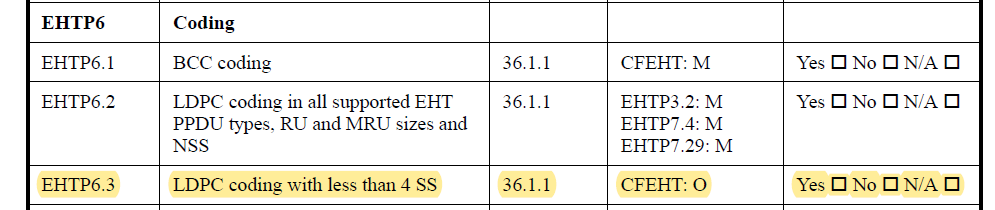 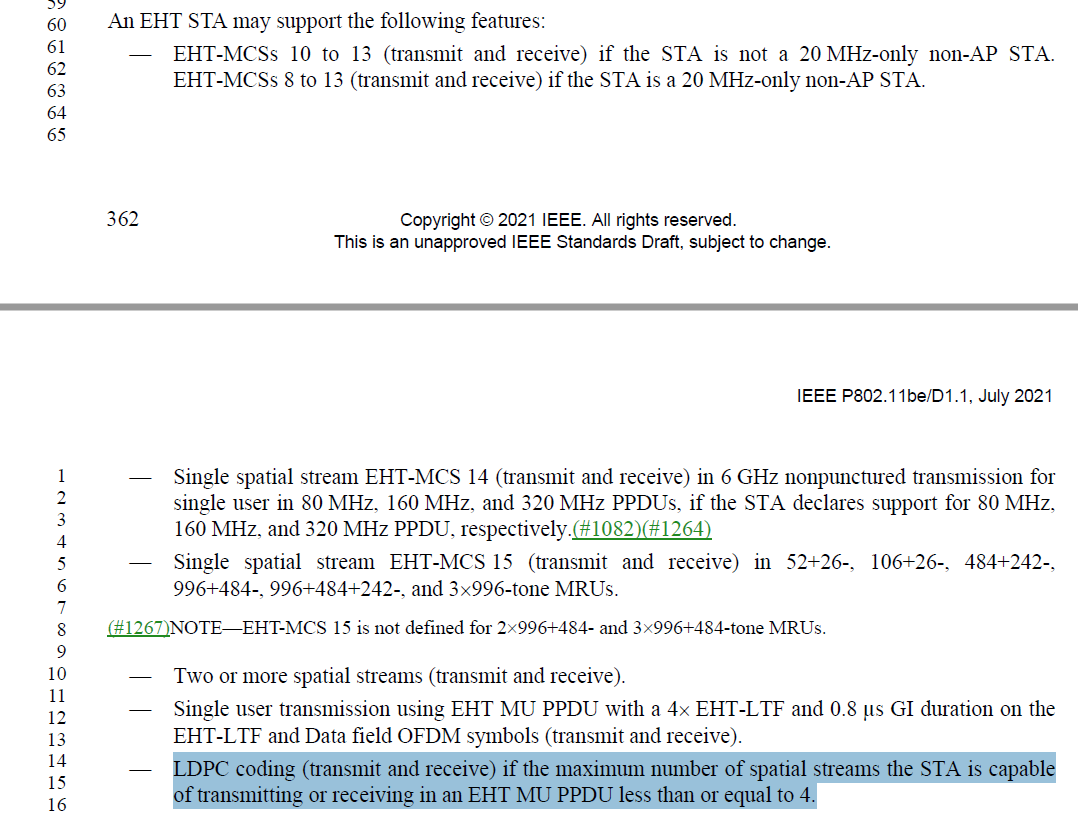 CID 4563Proposed changes are shown below:CID 4564“Punctured sounding operation” covers a number of different things, as pointed out by the commenter. In some cases, the BW of the NDPA/NDP is punctured, but the BFee responds with feedback over the full available BW (i.e. all non-punctured spectrum). In other cases, the BFee responds with BW that is less than that of the NDPA/NDP. The required support of these modes is determined by the various BF feedback options. The updated section 35.5.2 now also explains more clearly the interpretation of full BW and partial BW. We therefore propose to delete “Punctured sounding operation” as a single entry and replace it with the various modes detailed in 35.5.2.Proposed text changes are shown below. Additional Editor’s instruction: renumber current EHTP9.2 and following to account for the new and deleted entries in EHTP9.CID 4565Proposed changes are shown below:CID 4566Proposed changes are shown below:CID 4567Proposed changes are shown below:CID7524Proposed change is illustrated below:CID 6081Proposed change is illustrated below:CR for B.4.36a.2 CR for B.4.36a.2 CR for B.4.36a.2 CR for B.4.36a.2 CR for B.4.36a.2 Date:  Date:  Date:  Date:  Date:  Author(s):Author(s):Author(s):Author(s):Author(s):NameAffiliationAddressPhoneemailSigurd SchelstraeteMaxLinearsschelstraete@maxlinear.com4558B.4.36a.2581.12Recive of UL MU-MIMO should be M for CFEHT AND EHTP7.22as in the comment.REVISED.Make changes as shown in  under “CID 4558”EHTP2.12Reception of an EHT TB PPDU consisting of a single RU or MRU spanning the entire PPDU bandwidth and utilizing MU-MIMO (UL MU-MIMO)36.3.3.3CFEHT and CFAP AND NOT EHTP7.22: OCFEHT and CFAP AND EHTP7.22: OMYes ☐ No ☐ N/A ☐EHTP2.14Reception of an EHT TB PPDU where RU/MRU allocated to a non-AP STA are utilizing MU-MIMO (UL MU-MIMO within OFDMA).TBDCFEHT and CFAP AND EHTP7.22: OYes ☐ No ☐ N/A ☐4559B.4.36a.2581.60There is no 20MH-only STA in 6GHz band to support 320MHz DL OFDMA. Remove "CFEHT20: M"as in the comment.ACCEPTEDEHTP3.9Ability to participate in 320 MHz DL OFDMA36.3.2.3CFEHT20: MYes ☐ No ☐ N/A ☐EHTP3.9Ability to participate in 320 MHz DL OFDMA36.3.2.3CFEHT80: MYes ☐ No ☐ N/A ☐EHTP3.9Ability to participate in 320 MHz DL OFDMA36.3.2.3EHTP3.4: MYes ☐ No ☐ N/A ☐4560B.4.36a.2582.12There is no 20MH-only STA in 6GHz band to support 320MHz DL OFDMA. Remove "CFEHT20: M"as in the comment.ACCEPTEDEHTP3.13Ability to participate in 320 MHz UL OFDMA36.3.2.3CFEHT20: MYes ☐ No ☐ N/A ☐EHTP3.13Ability to participate in 320 MHz UL OFDMA36.3.2.3CFEHT80: MYes ☐ No ☐ N/A ☐EHTP3.13Ability to participate in 320 MHz UL OFDMA36.3.2.3EHTP3.4: MYes ☐ No ☐ N/A ☐4561B.4.36a.2581.52Update the References for EHTP3.6-3.13 from 36.3.2.2 to 36.3.2.2.5 (20MHz operation), 36.3.2.7 (80Mhz operation) and 36.3.2.8 (160MHz operation)as in the comment.REVISED.Agree in principle, but 36.3.2.2.5 should be 36.3.2.5. Also, multiple reference may be needed for some rows.Make changes as shown in  under “CID 4561”EHTP3.6Ability to participate in 40 MHz DL OFDMA36.3.2.236.3.2.5CFEHT20: MYes ☐ No ☐ N/A ☐EHTP3.7Ability to participate in 80 MHz DL OFDMA36.3.2.236.3.2.5CFEHT20: MYes ☐ No ☐ N/A ☐EHTP3.8Ability to participate in 160 MHz DL OFDMA36.3.2.236.3.2.5, 
6.3.2.7CFEHT20: MYes ☐ No ☐ N/A ☐EHTP3.8Ability to participate in 160 MHz DL OFDMA36.3.2.236.3.2.5, 
6.3.2.7CFEHT80: MYes ☐ No ☐ N/A ☐EHTP3.9Ability to participate in 320 MHz DL OFDMA36.3.2.336.3.2.5, 
6.3.2.7, 6.3.2.8CFEHT20: MYes ☐ No ☐ N/A ☐EHTP3.9Ability to participate in 320 MHz DL OFDMA36.3.2.336.3.2.5, 
6.3.2.7, 6.3.2.8CFEHT80: MYes ☐ No ☐ N/A ☐EHTP3.9Ability to participate in 320 MHz DL OFDMA36.3.2.336.3.2.5, 
6.3.2.7, 6.3.2.8EHTP3.4: MYes ☐ No ☐ N/A ☐EHTP3.10Ability to participate in 40 MHz UL OFDMA36.3.2.236.3.2.5CFEHT20: MYes ☐ No ☐ N/A ☐EHTP3.11Ability to participate in 80 MHz UL OFDMA36.3.2.236.3.2.5CFEHT20: MYes ☐ No ☐ N/A ☐EHTP3.12Ability to participate in 160 MHz UL OFDMA36.3.2.236.3.2.5, 
6.3.2.7CFEHT20: MYes ☐ No ☐ N/A ☐EHTP3.12Ability to participate in 160 MHz UL OFDMA36.3.2.236.3.2.5, 
6.3.2.7CFEHT80: MYes ☐ No ☐ N/A ☐EHTP3.13Ability to participate in 320 MHz UL OFDMA36.3.2.336.3.2.5, 
6.3.2.7, 6.3.2.8CFEHT20: MYes ☐ No ☐ N/A ☐EHTP3.13Ability to participate in 320 MHz UL OFDMA36.3.2.336.3.2.5, 
6.3.2.7, 6.3.2.8CFEHT80: MYes ☐ No ☐ N/A ☐EHTP3.13Ability to participate in 320 MHz UL OFDMA36.3.2.336.3.2.5, 
6.3.2.7, 6.3.2.8EHTP3.4: MYes ☐ No ☐ N/A ☐4562B.4.36a.2585.14Remove EHTP6.3 since 1) it is not accurate since 1kQAM and above still mandate LDPC 2) it is already covered in EHT6.2as in the comment.REJECTED“LDPC coding with less than 4 SS” is mentioned as an optional capability for an EHT STA. See 802.11be D1.1, page 363.144563B.4.36a.2587.51EHTP8.2 and EHTP8.5 are the same and can be combined into oneas in the comment.REVISEDMake changes as shown in  under “CID 4563”EHTP8PreambleEHTP8.1Reception of the EHT-SIG field in an EHT MU PPDU at MCS MCS 0, 1, 3 and 1536.1.1CFEHT: MYes ☐ No ☐ N/A ☐EHTP8.2Transmission and reception of a non-OFDMA EHT MU PPDU with any preamble puncturing pattern needed to support mandatory MRU for non-OFDMA 36.1.1CFEHT AND CFAP: MYes ☐ No ☐ N/A ☐EHTP8.3Transmission of an OFDMA EHT MU PPDU with any preamble puncturing pattern needed to support mandatory MRU for non-OFDMA 36.1.1CFEHT AND CFAP: MYes ☐ No ☐ N/A ☐EHTP8.4Transmission of an OFDMA EHT MU PPDU with any preamble puncturing pattern as specified in subclause 36.3.11.11 but excluding any pattern needed to support mandatory MRU for non-OFDMA36.1.1CFEHT AND CFAP: OYes ☐ No ☐ N/A ☐EHTP8.5Transmission and reception of a non-OFDMA EHT MU PPDU with any preamble puncturing pattern needed to support mandatory MRU for non-OFDMA 36.1.1CFEHT AND CFSTAofAP: MYes ☐ No ☐ N/A ☐EHTP8.56Reception of an OFDMA EHT MU PPDU with any preamble puncturing pattern36.1.1CFEHT AND CFSTAofAP: MYes ☐ No ☐ N/A ☐4564B.4.36a.2587.62EHTP9.1 punctured sounding support need to be updated and break into full bandwidth punctured sounding (M) and partial bandwidth punctured sounding (CM depending on support of mixed OFDMA and MIMO) for clientas in the comment.REVISEDMake changes as shown in  under “CID 4564”EHTP9SoundingEHTP9.1Punctured Sounding operationTBDCFEHT: OYes ☐ No ☐ N/A ☐EHTP9.1Non-Triggered SU Beamforming feedback (full BW only)35.5.2CFEHT: MYes ☐ No ☐ N/A ☐EHTP9.2Non-triggered CQI feedback (full BW only)35.5.2CFEHT: OYes ☐ No ☐ N/A ☐EHTP9.3Triggered MU Beamforming full-bandwidth feedback35.5.2CFEHT: MYes ☐ No ☐ N/A ☐EHTP9.4Triggered MU Beamforming partial bandwidth feedback35.5.2EHTP2.8: MCFEHT AND NOT EHTP2.8: OYes ☐ No ☐ N/A ☐EHTP9.5Triggered SU Beamforming feedback (full and partial BW)35.5.2CFEHT: OYes ☐ No ☐ N/A ☐EHTP9.6Triggered CQI feedback (full and partial BW)35.5.2CFEHT: OYes ☐ No ☐ N/A ☐……………EHTP9.14Triggered SU Beamforming feedbackCFEHT: OYes ☐ No ☐ N/A ☐EHTP9.15Triggered CQI feedbackCFEHT: OYes ☐ No ☐ N/A ☐EHTP9.16Reception of full bandwidth non-triggered CQI feedbackCFEHT AND CFAP: OYes ☐ No ☐ N/A ☐EHTP9.17Transmission of full bandwidth non-triggered CQI feedbackCFEHT AND CFSTAofAP: OYes ☐ No ☐ N/A ☐4565B.4.36a.2588.37Need to add reference to EHTP9.14 to EHTP9.18as in the comment.REVISEDMake changes as shown in  under “CID 4565”EHTP9.14Triggered SU Beamforming feedback35.5.2CFEHT: OYes ☐ No ☐ N/A ☐EHTP9.15Triggered CQI feedback35.5.2CFEHT: OYes ☐ No ☐ N/A ☐EHTP9.16Reception of full bandwidth non-triggered CQI feedback35.5.2CFEHT AND CFAP: OYes ☐ No ☐ N/A ☐EHTP9.17Transmission of full bandwidth non-triggered CQI feedback35.5.2CFEHT AND CFSTAofAP: OYes ☐ No ☐ N/A ☐EHTP9.18Receiving and NDP with BW of 40, 80 or 160 MHz35.5.2CFEHT20: OYes ☐ No ☐ N/A ☐4566B.4.36a.2588.48Add requirements that 80/160MHz operation STA mandatory to support receiption of wideband width (160/320MHz) NDPas in the comment.REVISEDMake changes as shown in  under “CID 4566”EHTP9.18Receiving and NDP with BW of 40, 80 or 160 MHzCFEHT20: OYes ☐ No ☐ N/A ☐ EHTP9.19Reception of 160 MHz EHT sounding NDP in 5 GHz and 6 GHz bands if the non-AP EHT STA’s operating channel width is 80 MHz.36.1.1CFEHT AND CFSTAofAP: MYes ☐ No ☐ N/A ☐ EHTP9.20Reception of 320 MHz EHT sounding NDP in 6 GHz band if the non-AP EHT STA’s operating channel width is 80 MHz or 160 MHz.36.1.1CFEHT AND CFSTAofAP: MYes ☐ No ☐ N/A ☐4567B.4.36a.2588.60EHTP10.3: SU Bfee: should be M for non-AP STA and O: for APas in the comment.REVISED.Make changes as shown in  under “CID 4567”EHTP10.3SU beamformee capable36.1.1CFEHT: OCFEHT AND CFAP: OCFEHT AND CFSTAofAP: MYes ☐ No ☐ N/A ☐5724B.4.36a586.59MRU 26+52 could be considered to be included in RU<=242. MCS-15 is also only defined for non-MU-MIMO.Change this box to :"EHT-MCS 15 with Nss=1 and RU<=242 tones, excluding MRUs, in non-MU MIMO". If change is made, similar modification need to be made for EHTP7.58, 7.59. 7.60ACCEPTEDEHTP7.57EHT-MCS 15 with NSS=1 and RU <= 242 tones, excluding MRUs, in non-MU MIMO36.1.1CFEHT20: MYes ☐ No ☐ N/A ☐EHTP7.58EHT-MCS 15 with NSS=1 and RU <= 996 tones, excluding MRUs, in non-MU MIMO36.1.1CFEHT80: MYes ☐ No ☐ N/A ☐EHTP7.59EHT-MCS 15 with NSS=1 and RU size 2x996, excluding MRUs, in non-MU MIMO36.1.1EHTP3.4: MYes ☐ No ☐ N/A ☐EHTP7.60EHT-MCS 15 with NSS=1 and RU size 4x996, excluding MRUs, in non-MU MIMO36.1.1EHTP3.5: MYes ☐ No ☐ N/A ☐6081B.4.36a.2588.07The use of the term "space-time streams” is no longer correctchange "space-time streams" to "spatial streams"ACCEPTEDEHTP9.2Responding with requested beamforming feedback in an EHT sounding procedure with the maximum number of space-time spatial streams in the EHT sounding NDP that the non-AP EHT STA can respond to equal to at least 4TBDCFEHT AND CFSTAofAP: MYes ☐ No ☐ N/A ☐